Тема: аппликация «Осеннее дерево»Цель: совершенствовать навыки работы с ножницами и клеем, научить детей использовать способ обрывной аппликации в изготовлении поделки.Задачи:-Развивать ранее полученные знания и умения при работе с бумагой.-Развивать мелкую моторику пальцев рук, координацию в системе глаз, рук.-Развивать воображение и фантазию при изготовлении поделки.-Воспитывать аккуратность, желание создавать красивую, оригинальную поделку; взаимопомощь.-Развивать воображение, чувство цвета, эстетическое отношение к окружающему миру. -Воспитывать любовь к художественному творчеству.-Развивать творческое мышление, художественный вкус, творческую активность, фантазию.-Воспитывать бережное отношение к природе, умение видеть прекрасное.Оборудование урока: цветная бумага, цветной картон, простой карандаш, цветные карандаши, клей, ножницы, образец выполняемой работы.Ход урока:1.Организационный момент:Ребята, какое сейчас время года?А что происходит осенью с природой, деревьями?Наступила осень, и природа вокруг нас изменилась. Деревья, кусты и травы стоят в осеннем наряде. Листья на деревьях осенью очень разнообразны по цвету. Они имеют зеленые, красные, желтые и другие оттенки. Не зря осень называют золотой. Листьев на деревьях становится все меньше. Они падают, кружатся на ветру, ложатся красивым ковром на землю. Мы наблюдаем за деревьями различных пород. Они отличаются друг от друга по форме, цвету стволов и листьев. Ветки у них тоже располагаются не одинаково. Но у всех деревьев стволы толще внизу и тоньше к верху, ветки располагаются вокруг ствола, на больших ветках и маленьких веточках располагаются листья.Сегодня мы будем делать аппликацию «Осеннее дерево»2.0сновной этап урока. Объяснительная и практическая часть.Возьмите лист бумаги коричневого или черного цвета. Положите его вертикально к себе. Сложите его цветной стороной внутрь, вдоль, напополам.Возьмите простой карандаш и вдоль линии сгиба наметьте половину ствола дерева. Затем пририсуйте к стволу ветки. Старайтесь ветки делать покрупнее, чтобы их было удобно вырезать.Затем в середине ствола рисуем полукруг. Это дупло.Вырезаем по контуру дерево, сохраняя линию сгиба. Затем вырезаем дупло.Разворачиваем и получаем целое дерево, согнутое посередине.Берем цветной картон. Наносим клей только на ветки и основание ствола дерева. Приклеиваем дерево к картону так, чтобы ствол был немного согнут по линии сгиба и создавал объем.Берем цветную бумагу красного, оранжевого и желтого цветов. Отрывая небольшие кусочки от листа, приклеиваем их в свободном порядке вокруг дерева. Это будут осенние листья.Берем бумагу желтого цвета и рисуем на ней овал, который должен быть чуть меньше размера дупла. Этот овал будет совой. С одной и с другой стороны овала рисуем вытянутые полукруги - это крылья. В верхней части овала рисуем два круга - это глаза. Чуть ниже треугольный клюв. Затем раскрашиваем сову. Вырезаем готовую птицу и приклеиваем ее на дупло или можно ее посадить внутрь дупла.3. Подведение итогов занятия. Демонстрация работ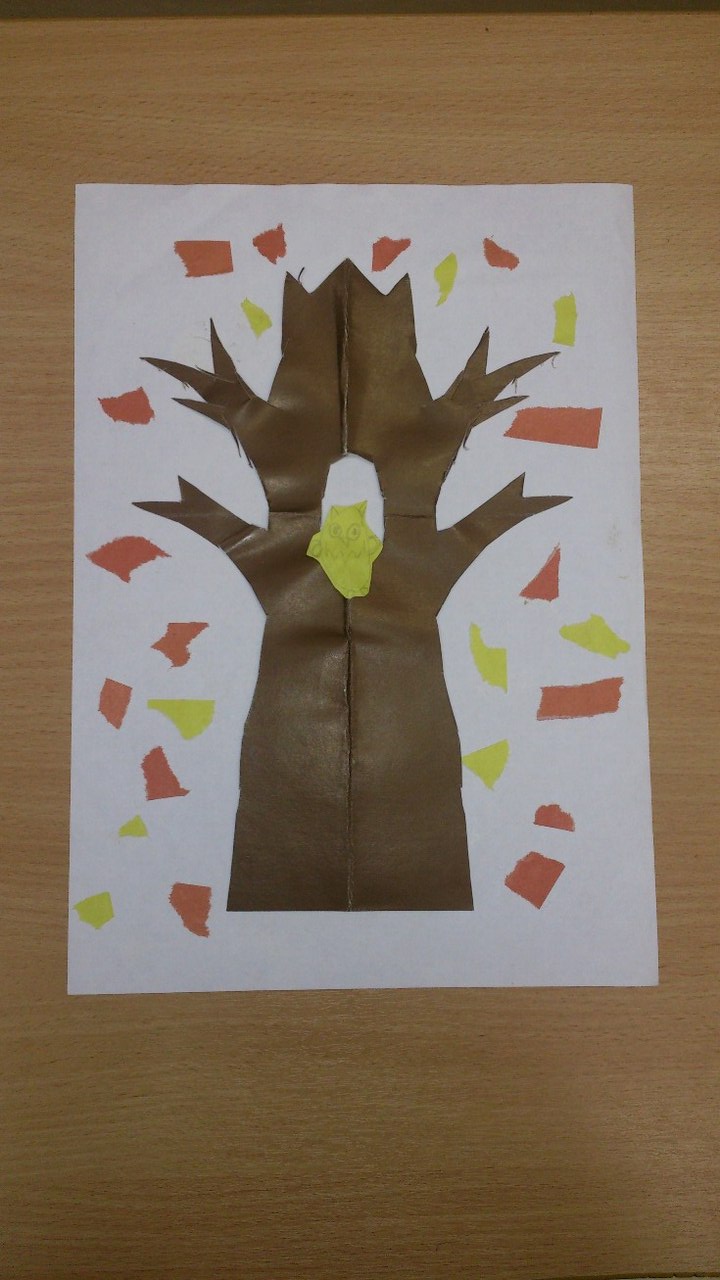 